ОГБУ «Центр организации отдыха и оздоровления детей»   Директор  Менжинский Игорь Игоревич, телефон (4942) 350 381.  г. Кострома, ул. Ленина, д. 20, каб. 14, Тел/факс: (4942) 47-10-43, эл.почта: lagerleto44@yandex.ru, сайт:http://camps44.ru/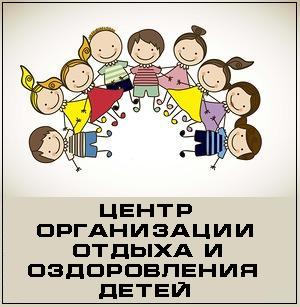 Целью деятельности ОГБУ «Центр организации отдыха и оздоровления детей»  является организация отдыха и оздоровления детей и подростков, предоставление услуг учреждениям, организациям и частным лицам по проведению мероприятий, семинаров, детских праздников и т.д.В структуру ОГБУ «Центр организации отдыха и оздоровления детей» входят четыре областных детских загородных лагеря: «Строитель», «им.Ю.Беленогова» и «Синие дали», «Красная горка», в которых организуется отдых и оздоровление детей школьного возраста.Загородный лагерь отдыха и оздоровления детей «Строитель»директор Трошина Ирина АнатольевнаРасположен по адресу: Костромская область, Красносельский район, 
д. Боровиково.Оздоровительный лагерь находится в 25 км отг. Костромы на берегу реки Покша. Территория лагеря составляет 8 га, где располагаются пять одноэтажных отапливаемых жилых корпусов. Наполняемость лагеря составляет  140 человек за смену. 
 Загородный лагерь отдыха и оздоровления детей «Строитель»директор Трошина Ирина АнатольевнаРасположен по адресу: Костромская область, Красносельский район, 
д. Боровиково.Оздоровительный лагерь находится в 25 км отг. Костромы на берегу реки Покша. Территория лагеря составляет 8 га, где располагаются пять одноэтажных отапливаемых жилых корпусов. Наполняемость лагеря составляет  140 человек за смену. 
 Загородный лагерь отдыха и оздоровления детей «Строитель»директор Трошина Ирина АнатольевнаРасположен по адресу: Костромская область, Красносельский район, 
д. Боровиково.Оздоровительный лагерь находится в 25 км отг. Костромы на берегу реки Покша. Территория лагеря составляет 8 га, где располагаются пять одноэтажных отапливаемых жилых корпусов. Наполняемость лагеря составляет  140 человек за смену. 
 Загородный лагерь отдыха и оздоровления детей «им.Ю.Беленогова»директор Красавина Елена СергеевнаРасположен по адресу: Костромская область, Костромской район, 
д. Середняя.Оздоровительный лагерь находится в 15 км отг. Костромы на берегу реки Кубань. Площадь занимаемой территории 5 га, на которой расположены  пять кирпичных отапливаемых жилых корпусов. Наполняемость лагеря составляет 160 человек за смену.
 Загородный лагерь отдыха и оздоровления детей «им.Ю.Беленогова»директор Красавина Елена СергеевнаРасположен по адресу: Костромская область, Костромской район, 
д. Середняя.Оздоровительный лагерь находится в 15 км отг. Костромы на берегу реки Кубань. Площадь занимаемой территории 5 га, на которой расположены  пять кирпичных отапливаемых жилых корпусов. Наполняемость лагеря составляет 160 человек за смену.
 Загородный лагерь отдыха и оздоровления детей «им.Ю.Беленогова»директор Красавина Елена СергеевнаРасположен по адресу: Костромская область, Костромской район, 
д. Середняя.Оздоровительный лагерь находится в 15 км отг. Костромы на берегу реки Кубань. Площадь занимаемой территории 5 га, на которой расположены  пять кирпичных отапливаемых жилых корпусов. Наполняемость лагеря составляет 160 человек за смену.
 Загородный лагерь отдыха и оздоровления детей «Синие дали»директор Двали Вера ГеннадьевнаРасположен по адресу: Костромская область, Красносельский район, 
д. Иконниково.Оздоровительный лагерь находится в 25 км от г. Костромы на берегу реки Покша. Территория лагеря составляет 5,6 га, где расположены отапливаемые два одноэтажных и один двухэтажный кирпичный жилой корпус. Наполняемость лагеря составляет 160 человек за смену.
 Загородный лагерь отдыха и оздоровления детей «Синие дали»директор Двали Вера ГеннадьевнаРасположен по адресу: Костромская область, Красносельский район, 
д. Иконниково.Оздоровительный лагерь находится в 25 км от г. Костромы на берегу реки Покша. Территория лагеря составляет 5,6 га, где расположены отапливаемые два одноэтажных и один двухэтажный кирпичный жилой корпус. Наполняемость лагеря составляет 160 человек за смену.
 Загородный лагерь отдыха и оздоровления детей «Синие дали»директор Двали Вера ГеннадьевнаРасположен по адресу: Костромская область, Красносельский район, 
д. Иконниково.Оздоровительный лагерь находится в 25 км от г. Костромы на берегу реки Покша. Территория лагеря составляет 5,6 га, где расположены отапливаемые два одноэтажных и один двухэтажный кирпичный жилой корпус. Наполняемость лагеря составляет 160 человек за смену.
 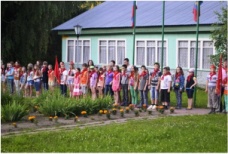 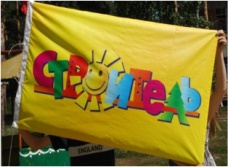 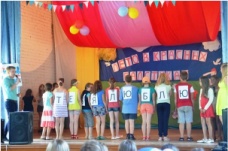 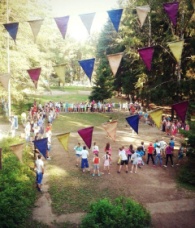 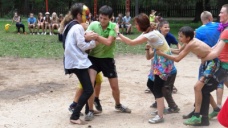 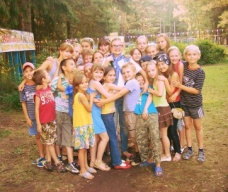 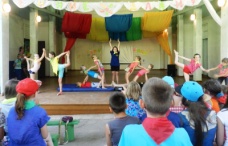 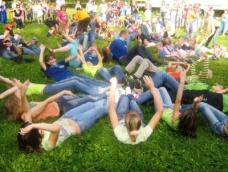 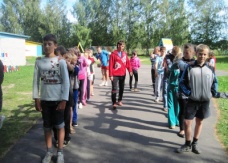 Загородный лагерь отдыха и оздоровления детей «Красная горка» директор Тарасов Алексей Геннадьевич
Расположен по адресу: 157942, Российская Федерация,Костромскаяобласть, Красносельский р-он,д.Б.Андрейково
ЗЛОиОД «Красная горка» расположен в 20 км от гор. Костромы на берегу реки Покша, введен в эксплуатацию в 1986 году. Площадь занимаемой территории 7,5 га. На территории расположено: Жилая зона: 3-х этажный корпус (панельно-кирпичный), в котором расположен медицинский пункт, спальные помещения, комнаты вожатых, игровые комнаты, сан.узлы, душевые.Загородный лагерь отдыха и оздоровления детей «Красная горка» директор Тарасов Алексей Геннадьевич
Расположен по адресу: 157942, Российская Федерация,Костромскаяобласть, Красносельский р-он,д.Б.Андрейково
ЗЛОиОД «Красная горка» расположен в 20 км от гор. Костромы на берегу реки Покша, введен в эксплуатацию в 1986 году. Площадь занимаемой территории 7,5 га. На территории расположено: Жилая зона: 3-х этажный корпус (панельно-кирпичный), в котором расположен медицинский пункт, спальные помещения, комнаты вожатых, игровые комнаты, сан.узлы, душевые.Загородный лагерь отдыха и оздоровления детей «Красная горка» директор Тарасов Алексей Геннадьевич
Расположен по адресу: 157942, Российская Федерация,Костромскаяобласть, Красносельский р-он,д.Б.Андрейково
ЗЛОиОД «Красная горка» расположен в 20 км от гор. Костромы на берегу реки Покша, введен в эксплуатацию в 1986 году. Площадь занимаемой территории 7,5 га. На территории расположено: Жилая зона: 3-х этажный корпус (панельно-кирпичный), в котором расположен медицинский пункт, спальные помещения, комнаты вожатых, игровые комнаты, сан.узлы, душевые.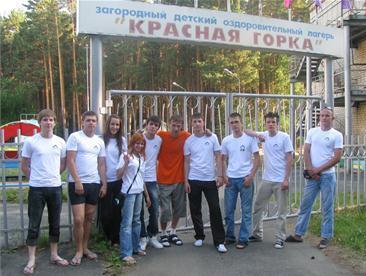 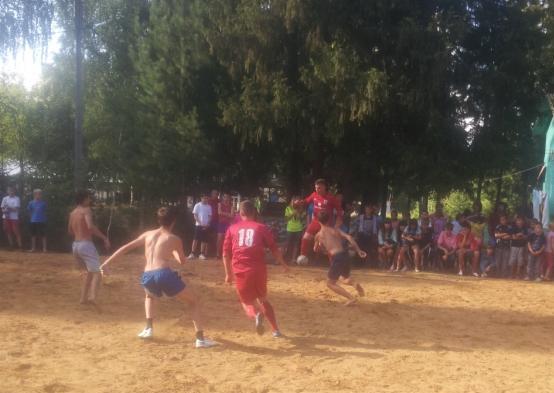 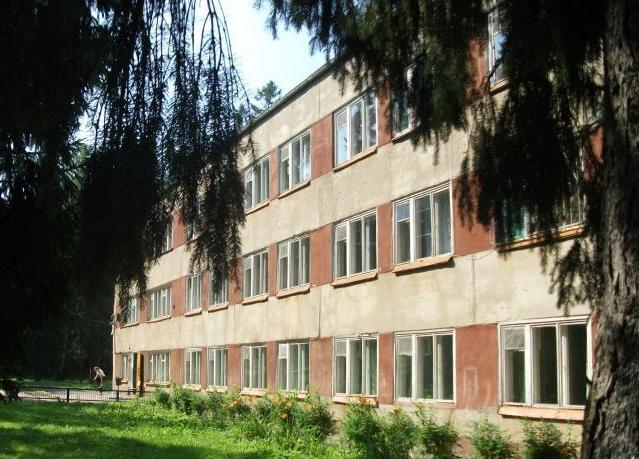 План-график проведения летней оздоровительной кампании 2018 годаПлан-график проведения летней оздоровительной кампании 2018 годаПлан-график проведения летней оздоровительной кампании 2018 годаПлан-график проведения летней оздоровительной кампании 2018 годаПлан-график проведения летней оздоровительной кампании 2018 годаПлан-график проведения летней оздоровительной кампании 2018 годаПлан-график проведения летней оздоровительной кампании 2018 годаПлан-график проведения летней оздоровительной кампании 2018 годаЗЛО и ОД "Строитель" Красносельский р-он, д.БоровиковоЗЛО и ОД "Строитель" Красносельский р-он, д.БоровиковоЗЛО и ОД "Строитель" Красносельский р-он, д.БоровиковоЗЛО и ОД "Строитель" Красносельский р-он, д.БоровиковоЗЛО и ОД "Строитель" Красносельский р-он, д.БоровиковоЗЛО и ОД "Строитель" Красносельский р-он, д.БоровиковоЗЛО и ОД "Строитель" Красносельский р-он, д.БоровиковоЗЛО и ОД "Строитель" Красносельский р-он, д.БоровиковоСмена1 (21 день)2 (21 день)3 (21 день)3 (21 день)4 (21 день)4 (21 день)5 (7 дней)Дата проведения26.05-15.0617.06-07.0710.07-30.0710.07-30.0701.08-21.0801.08-21.0823.08-29.08Направление сменыВолонтерскаяМузыкальнаяЛето в красных галстукахЛето в красных галстукахТворческаяТворческаяСпортивнаяЗЛО и ОД "Синие дали" Красносельский р-он, д.ИконниковоЗЛО и ОД "Синие дали" Красносельский р-он, д.ИконниковоЗЛО и ОД "Синие дали" Красносельский р-он, д.ИконниковоЗЛО и ОД "Синие дали" Красносельский р-он, д.ИконниковоЗЛО и ОД "Синие дали" Красносельский р-он, д.ИконниковоЗЛО и ОД "Синие дали" Красносельский р-он, д.ИконниковоЗЛО и ОД "Синие дали" Красносельский р-он, д.ИконниковоЗЛО и ОД "Синие дали" Красносельский р-он, д.ИконниковоСмена1 (21 день)2 (21 день)3 (21 день)3 (21 день)4 (21 день)4 (21 день)5 (7 дней)Дата проведения26.05-15.0617.06-07.0710.07-30.0710.07-30.0701.08-21.0801.08-21.0823.08-31.08Направление сменыТворческо-познавательнаяТворческо-познавательнаяЛингвистическаяЛингвистическаяСпортивнаяСпортивнаяВоенно-патриотическаяЗЛО и ОД "им.Ю. Беленогова" Костромской р-он, д. СередняяЗЛО и ОД "им.Ю. Беленогова" Костромской р-он, д. СередняяЗЛО и ОД "им.Ю. Беленогова" Костромской р-он, д. СередняяЗЛО и ОД "им.Ю. Беленогова" Костромской р-он, д. СередняяЗЛО и ОД "им.Ю. Беленогова" Костромской р-он, д. СередняяЗЛО и ОД "им.Ю. Беленогова" Костромской р-он, д. СередняяЗЛО и ОД "им.Ю. Беленогова" Костромской р-он, д. СередняяЗЛО и ОД "им.Ю. Беленогова" Костромской р-он, д. СередняяСмена1 (21 день)2 (21 день)2 (21 день)4 (21 день)4 (21 день)5 (7 дней)5 (7 дней)Дата проведения27.05-16.0618.06-08.0718.06-08.0702.08-22.0802.08-22.0824.08-30.0824.08-30.08Направление сменыИнклюзивная смена для детей ТЖС с участием детей-инвалидовДобровольческаяДобровольческаяВолонтерско-добровольческаяВолонтерско-добровольческаяПрофильная смена для детей-инвалидовПрофильная смена для детей-инвалидовЗЛО и ОД "Красная горка" Красносельский р-он, д.БоровиковоЗЛО и ОД "Красная горка" Красносельский р-он, д.БоровиковоЗЛО и ОД "Красная горка" Красносельский р-он, д.БоровиковоЗЛО и ОД "Красная горка" Красносельский р-он, д.БоровиковоЗЛО и ОД "Красная горка" Красносельский р-он, д.БоровиковоЗЛО и ОД "Красная горка" Красносельский р-он, д.БоровиковоЗЛО и ОД "Красная горка" Красносельский р-он, д.БоровиковоЗЛО и ОД "Красная горка" Красносельский р-он, д.БоровиковоСмена1 (21 день)2 (21 день)2 (21 день)3 (21 день)3 (21 день)4 (21 день)4 (21 день)Дата проведения27.05-16.0618.06-08.0718.06-08.0711.07-25.0711.07-25.0727.07-16.0827.07-16.08Направление сменыВоенно-патриотическаяСпортивнаяСпортивнаяТворческо-познавательнаяТворческо-познавательнаяТворческаяТворческая